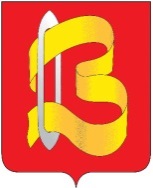 ПОСТАНОВЛЕНИЕАДМИНИСТРАЦИИ ГОРОДСКОГО ОКРУГА ВИЧУГА02 апреля 2020 г.                                                                                                № 227О внесении изменений  в постановление  администрации                          городского округа Вичуга от  31.08.2017 г. № 818 	В соответствии с Федеральным законом от 06.10.2003 № 131-ФЗ «Об общих принципах организации местного самоуправления в Российской Федерации», руководствуясь Уставом городского округа Вичуга, ПОСТАНОВЛЯЮ:1. Внести  изменение в постановление  администрации городского округа Вичуга  от 31.08.2017 г. № 818 «Об утверждении муниципальной программы  городского округа Вичуга  «Формирование комфортной городской среды на 2018-2024 годы», изложив приложение  к постановлению администрации  городского округа Вичуга  от 31.08.2017 г. № 818 «Муниципальная программа городского округа Вичуга  «Формирование комфортной городской среды на 2018-2024 годы»»  в новой редакции  согласно  приложению к настоящему постановлению.2.  Настоящее постановление вступает в силу со дня его подписания и подлежит размещению на официальном сайте администрации городского округа Вичуга в информационно-телекоммуникационной сети «Интернет» и в Вестнике органов местного самоуправления городского округа Вичуга.3. Контроль за исполнением настоящего постановления возложить на первого заместителя главы администрации  городского округа Вичуга Д.Н.Домашникова и на заместителя главы администрации по вопросам строительства, ЖКХ, транспорта и связи В.В. Смирнова.Глава городского округа Вичуга                                                         М.А. БарановПриложение к  постановлению  администрации городского округа Вичуга  от 02.04.2020 г. №  227Муниципальная программа городского округа Вичуга«Формирование комфортной городской среды» Паспорт муниципальной программыПримечание:  Объем финансирования программы подлежит уточнению по мере поступления средств заинтересованных лиц, средств территориальных общественных самоуправлений, иных внебюджетных средств и по мере принятия нормативных правовых актов о выделении (распределении) денежных средств.2. Анализ текущей ситуации в сфере реализации муниципальной программыНадлежащее состояние придомовых территорий является важным фактором при формировании благоприятной экологической и эстетической городской среды.В настоящее время состояние большинства дворовых территорий городского округа Вичуга не соответствует современным требованиям к местам проживания граждан, обусловленным нормами Градостроительного и Жилищного кодексов Российской Федерации.Значительная часть асфальтобетонного покрытия внутриквартальных проездов имеет высокую степень износа, так как срок службы дорожных покрытий истек ввиду длительной эксплуатации и отсутствия ремонта.На территории многих дворовых территорий отсутствует необходимый набор малых форм и обустроенных детских и спортивных площадок.       	Отсутствуют специально обустроенные парковки для автомобилей, также не обустроены надлежащим образом площадки для сбора отходов.Не обустроенность парков и скверов, отсутствие детских и спортивно-игровых площадок и зон отдыха во дворах, нехватка парковочных мест - все это негативно влияет на качество жизни населения городского округа Вичуга.За счет средств городского бюджета выполнялись работы, направленные на благоустройство дворовых и общественных пространств. В 2017 году мероприятия по благоустройству городской среды выполнялись за счет средств федерального, областного и местного бюджетов.На начало 2017 года в городском округе Вичуга дворовые территории многоквартирных домов в основном имеют всего 1-2 вида благоустройства, например асфальтовое покрытие территории, урны, скамейки и т.д., или не благоустроены совсем. Территории общего пользования нуждаются в проведении благоустройства.В настоящее время на территории городского округа Вичуга комплексно благоустроено 4 дворовых территорий, что составляет 1,1% от общего количества дворовых территорий, и благоустроена 1 общественная территория, что составляет 5%  от общего количества общественных территорий.В то же время именно сфера благоустройства создает условия для здоровой комфортной, удобной жизни как для отдельного человека по месту проживания, так и для всех жителей города, района, микрорайона.Выполнение комплексного благоустройства территорий способно значительно улучшить экологическое состояние и внешний облик города, создать более комфортные микроклиматические, санитарно-гигиенические и эстетические условия во дворах многоквартирных домов и общественных местах. Назрела необходимость системного решения проблемы благоустройства и озеленения города.Благоустройство должно обеспечивать интересы всех категорий пользователей каждого участка жилой и общественной территории. Еще одно важное условие формирования жилой и общественной среды – ее адаптация к требованиям инвалидов и маломобильных групп населения.    Мероприятия по благоустройству территорий должны проводиться с учетом необходимости обеспечения физической, пространственной и информационной доступности зданий, сооружений, дворовых и общественных территорий для инвалидов и других маломобильных групп населения. При освещении улиц, площадей скверов, парков и других объектов благоустройства городского округа Вичуга необходимо внедрение энергосберегающих технологий. Для решения вопроса повышения уровня благоустройства городского округа Вичуга разработана муниципальная программа городского округа Вичуга «Формирование комфортной городской среды» (далее – программа). Таблица 1. Показатели, характеризующие текущую ситуацию в сфере формирования комфортной городской среды. 3. Целевые индикаторы (показатели) программы, характеризующие мероприятия программы с расшифровкой значений  по годам реализации программы.Таблица 2Примечание: *  Значение целевых индикаторов подлежит уточнению по мере поступления средств заинтересованных лиц и по мере принятия соответствующих нормативно-правовых актов. Ресурсное обеспечение программыУказание объёмов бюджетных ассигнований и (или) внебюджетного финансирования  на реализацию Программы в целом и её отдельных подпрограмм, в разбивке по годам реализации Программы и источникам финансирования.Таблица 3Примечание:* Объем финансирования программы подлежит уточнению по мере поступления средств заинтересованных лиц и по мере принятия нормативных правовых актов о выделении (распределении) денежных средств.** На благоустройство дворовых территорий в 2019 году субсидия из бюджета Ивановской области бюджету городского округа Вичуга не предоставлялась5. Цель, задачи и ожидаемые результаты реализации программы5.1. Целью реализации программы является повышение качества и комфорта городской среды на территории городского округа Вичуга.5.2. Основные задачи программы, направленные на достижение вышеуказанных целей, заключаются в следующем:а) повышение уровня благоустройства дворовых территорий городского округа Вичуга;б) повышение уровня благоустройства общественных территорий городского округа Вичуга.5.3. В целях решения задач, направленных на достижение цели программы, в ее составе предусмотрены подпрограммы, сформированные с учетом группировки мероприятий, с помощью которых выполняются наиболее важные задачи.5.4. В результате реализации мероприятий программы ожидается снижение доли неблагоустроенных дворовых и территорий общего пользования.5.5. Успешное выполнение задач программы  позволит улучшить условия проживания и жизнедеятельности горожан и повысить привлекательность города.5.6.  Проведение общественных обсуждений проектов муниципальных программ (срок обсуждения - не менее 30 календарных дней со дня опубликования таких проектов муниципальных программ), в том числе при внесении в них изменений.5.7. Учет предложений заинтересованных лиц о включении дворовой территории, общественной территории в муниципальную программу.5.8. Осуществления контроля за ходом выполнения муниципальной программы общественной комиссией, включая проведение оценки предложений заинтересованных лиц.5.9. Проведение голосования по отбору общественных территорий.5.10. Синхронизации реализации мероприятий в рамках муниципальной программы с реализуемыми в муниципальных образованиях мероприятиями в сфере обеспечения доступности городской среды для маломобильных групп населения, цифровизации городского хозяйства, а также мероприятиями в рамках национальных проектов "Демография", "Образование", "Экология", "Безопасные и качественные автомобильные дороги", "Культура", "Малое и среднее предпринимательство и поддержка индивидуальной предпринимательской инициативы" в соответствии с перечнем таких мероприятий и методическими рекомендациями по синхронизации мероприятий в рамках государственных и муниципальных программ, утверждаемыми Министерством строительства и жилищно-коммунального хозяйства Российской Федерации.      	5.11. Синхронизации выполнения работ в рамках муниципальной программы с реализуемыми в городском округе Вичуга федеральными, региональными и муниципальными программами (планами) строительства (реконструкции, ремонта) объектов недвижимого имущества, программами по ремонту и модернизации инженерных сетей и иных объектов, расположенных на соответствующей территории.    	5.12.  Обеспечить реализацию мероприятий по созданию условий для привлечения добровольцев (волонтеров) к участию в реализации программы.     	5.13. Создавать условия для привлечения к выполнению работ по благоустройству дворовых территорий студенческих строительных отрядов.5.14. Реализация программы позволит достичь следующих результатов:- обеспечение повышения качества и комфорта городской среды городского округа Вичуга;- увеличение благоустроенных дворовых и общественных территорий на территории городского округа Вичуга.Необходимым условием реализации программы является проведение мероприятий по благоустройству дворовых и общественных территорий с учетом необходимости обеспечения физической, пространственной и информационной доступности зданий, сооружений и общественных территорий для инвалидов и других маломобильных групп населения.Мероприятия по благоустройству территорий должны проводиться с учетом необходимости обеспечения физической, пространственной и информационной доступности зданий, сооружений, дворовых и общественных территорий для инвалидов и других маломобильных групп населения.Для реализации мероприятий программы подготовлены следующие документы:- минимальный перечень работ по благоустройству дворовых территорий многоквартирных домов, с приложением визуализированного перечня образцов элементов благоустройства, предполагаемых к размещению на дворовой территории (приложение 3 к программе),- дополнительный перечень работ по благоустройству дворовых территорий многоквартирных домов,  (приложение 4 к программе),- ориентировочные (примерные) единичные расценки на элементы благоустройства дворовых территорий (приложение 5 к программе),- порядок разработки, обсуждения с заинтересованными лицами и утверждения дизайн - проектов благоустройства дворовой территории, включенных в программу на соответствующий год (приложение 6 к программе).5.15. На выполнение программы могут повлиять следующие внешние риски:- изменения федерального и регионального законодательства в сфере реализации муниципальной программы;- ухудшение общей экономической ситуации, которая оказывает влияние на развитие экономики в городском округе Вичуга.Для минимизации внешних рисков предусмотрены следующие мероприятия:- осуществление мониторинга изменения федерального и регионального законодательства с оценкой возможных последствий. Актуализация нормативных-правовых актов администрации городского округа Вичуга в сфере реализации муниципальной программы.- осуществление мониторинга экономической ситуации в городском округе Вичуга для последующей оценки возможных последствий при реализации муниципальной программы. Своевременная актуализация программы.- дополнительной мерой по снижению рисков является контроль при реализации каждого конкретного мероприятия. Меры по минимизации остальных возможных рисков, связанных со спецификой цели и задач программы, будут приниматься в ходе оперативного управления реализацией программы.В соглашение о предоставлении субсидии из бюджета Ивановской области на реализацию программ формирования современной городской среды включаются условия об обязательном установлении минимального 3-летнего гарантийного срока на результаты выполненных работ по благоустройству дворовых и общественных территорий, софинансируемых за счет средств субсидии из бюджета Ивановской области, а также условия о предельной дате заключения соглашений по результатам закупки товаров, работ и услуг для обеспечения муниципальных нужд в целях реализации муниципальных программ не позднее 1 июля года предоставления субсидии - для заключения соглашений на выполнение работ по благоустройству общественных территорий, не позднее 1 мая года предоставления субсидии - для заключения соглашений на выполнение работ по благоустройству дворовых территорий, за исключением случаев обжалования действий (бездействия) заказчика и (или) комиссии по осуществлению закупок и (или) оператора электронной площадки при осуществлении закупки товаров, работ, услуг в порядке, установленном законодательством Российской Федерации, при которых срок заключения таких соглашений продлевается на срок указанного обжалования.Проведение  ежегодного голосования по отбору общественных территорий, подлежащих благоустройству в рамках реализации муниципальных программ (далее - голосование по отбору общественных территорий) в год, следующий за годом проведения такого голосования, в порядке, установленном правовым актом субъекта Российской Федерации, принятым не позднее 12 февраля 2019 г.:с учетом завершения мероприятий по благоустройству общественных территорий, включенных в муниципальные программы в 2019 году по результатам голосования по отбору общественных территорий, проведенного в 2018 году;с учетом завершения мероприятий по благоустройству общественных территорий, включенных в муниципальные программы, отобранных по результатам голосования по отбору общественных территорий, проведенного в году, предшествующем году реализации указанных мероприятий.6. Система управления реализацией программы6.1. Исполнителем программы является Администрация городского округа Вичуга.6.2. Исполнитель программы:а) координирует деятельность по реализации подпрограмм, отдельных мероприятий программы;б) предоставляет по запросам сведения, необходимые для проведения мониторинга реализации программы, проверки отчетности реализации программы;в) осуществляет оценку эффективности реализации программы, а также реализации подпрограмм, входящих в программу, путем определения степени достижения целевых показателей программы и полноты использования средств;г) готовит в срок до 31 декабря  текущего года годовой отчет о реализации программы и представляет его в установленном порядке;д) осуществляет реализацию мероприятий программы, отдельных в рамках своих полномочий;е) разрабатывает, согласовывает и утверждает проект изменений в программу;ж) формирует предложения по внесению изменений в программу;з) подписывает акты выполненных работ в соответствии с заключенными контрактами и договорами.6.3. На реализацию программы могут повлиять внешние риски, а именно:а) при размещении муниципальных заказов согласно Федеральному закону от 5 апреля 2013 года № 44-ФЗ "О контрактной системе в сфере закупок товаров, работ, услуг для обеспечения государственных и муниципальных нужд" некоторые процедуры торгов могут не состояться в связи с отсутствием претендентов. Проведение повторных процедур приведет к изменению сроков исполнения программных мероприятий;б) несвоевременное выполнение работ подрядными организациями может привести к нарушению сроков выполнения программных мероприятий;в) заключение муниципальных контрактов и договоров с организациями, которые окажутся неспособными исполнить свои обязательства.6.4. Основными финансовыми рисками реализации программы является существенное ухудшение социально-экономической ситуации, и уменьшение доходной части бюджета города, что повлечет за собой отсутствие или недостаточное финансирование мероприятий программы, в результате чего показатели программы не будут достигнуты в полном объеме.6.5. Способами ограничения рисков являются:а) концентрация ресурсов на решении приоритетных задач;б) изучение и внедрение положительного опыта других муниципальных образований;в) повышение результативности реализации программы и эффективности использования бюджетных средств;г) своевременное внесение изменений в бюджет городского округа Вичуга и программу.7. Порядок аккумулирования и расходования средств заинтересованных лиц, направляемых на выполнение дополнительного перечня работ по благоустройству дворовых территорий городского округа ВичугаФинансовое обеспечение работ из минимального перечня осуществляется за счет бюджетных ассигнований городского бюджета, а также средств субсидии на поддержку муниципальных программ формирования комфортной городской среды.Дополнительный перечень работ по благоустройству дворовых территорий многоквартирных домов реализуется только при условии реализации работ, предусмотренных минимальным перечнем видов работ по благоустройству, и при условии финансового и (или) трудового участия собственников помещений в многоквартирных домах, собственников иных зданий и сооружений, расположенных в границах дворовой территории, подлежащей благоустройству (далее - заинтересованные лица). При выборе формы финансового участия заинтересованных лиц в реализации мероприятий по благоустройству дворовых территорий многоквартирных домов в рамках дополнительного перечня работ по благоустройству доля совокупного объема бюджетных ассигнований федерального бюджета, областного бюджета, местного бюджета в общем объеме финансирования соответствующих мероприятий не должна превышать 99%, а для заинтересованных лиц – 1%. При софинансировании собственниками помещений многоквартирного дома работ по благоустройству дворовых территорий в размере не менее 20 процентов стоимости выполнения таких работ. Такое условие распространяется на дворовые территории, включенные в соответствующую программу после вступления в силу постановления Правительства Российской Федерации от 9 февраля 2019 г. № 106 «О внесении изменений в приложение № 15 к государственной программе Российской Федерации «Обеспечение доступным и комфортным жильем и коммунальными услугами граждан Российской Федерации».Трудовое участие заинтересованных лиц может выражаться в выполнении заинтересованными лицами неоплачиваемых работ, не требующих специальной квалификации (уборка мелкого летучего мусора после производства работ, покраска бордюрного камня, озеленение территории (посадка саженцев деревьев, кустарников) и иные виды работ по усмотрению заинтересованных лиц). Количество заинтересованных лиц, принимающих трудовое участие, а также их периодичность в выполнении работ по благоустройству (не менее 1 раза за период проведения работ по благоустройству дворовой территории) устанавливается представителем (представителями) заинтересованных лиц, уполномоченных общим собранием собственников помещений многоквартирного дома.Аккумулирование средств, поступающих в рамках финансового участия заинтересованных лиц, организаций в выполнении минимального/дополнительного перечней работ по благоустройству дворовых территорий, осуществляется администрацией городского округа Вичуга как главным администратором доходов бюджета городского округа Вичуга на счете доходов, с разбивкой в разрезе объектов, заявки по которым прошли конкурсный отбор и будут выбраны для реализации программы. Средства, поступающие на счет, имеют статус безвозмездных поступлений и оформляются договорами пожертвования.Принятие средств на реализацию программы от населения городского округа Вичуга осуществляется главным администратором после проверки смет на выполнение работ и предоставления договоров пожертвования населения, юридических и физических лиц, индивидуальных предпринимателей.Расходование средств осуществляется в соответствии с заключенными муниципальными контрактами в рамках законодательства Российской Федерации о контрактной системе в сфере закупок товаров, работ, услуг для обеспечения государственных (муниципальных) нужд.8. Порядок аккумулирования и расходования средств,направляемых на благоустройство дворовыхтерриторий городского округа Вичугав рамках поддержки местных инициативФинансовое обеспечение благоустройства территорий городского округа Вичуга в рамках поддержки местных инициатив осуществляется за счет средств субсидии бюджетам муниципальных образований Ивановской области на организацию благоустройства территорий в рамках поддержки местных инициатив, бюджетных ассигнований городского бюджета, а также средств территориального общественного самоуправления и иных внебюджетных источников.Доля расходов областного бюджета в финансовом обеспечении расходного обязательства муниципального образования не должна превышать 75%. Финансирование оставшейся части осуществляется за счет средств городского бюджета, обязательного участия территориального общественного самоуправления в софинансировании реализации проекта благоустройства (не менее 3%), а также за счет иных, кроме территориального общественного самоуправления, внебюджетных источников (при наличии).Аккумулирование средств, поступающих от территориального общественного самоуправления и иных внебюджетных источников, осуществляется администрацией городского округа Вичуга как главным администратором доходов бюджета городского округа Вичуга на счете доходов, с разбивкой в разрезе объектов, заявки по которым прошли конкурсный отбор и будут выбраны для реализации программы. Средства, поступающие на счет, имеют статус безвозмездных поступлений и оформляются договорами пожертвования.Расходование средств осуществляется в соответствии с заключенными муниципальными контрактами в рамках законодательства Российской Федерации о контрактной системе в сфере закупок товаров, работ, услуг для обеспечения государственных (муниципальных) нужд.Приложение 1к муниципальной программегородского округа Вичуга «Формирование комфортной городской среды» Подпрограмма «Благоустройство дворовых территорий городского округа Вичуга»1. Паспорт подпрограммыПримечание:* Объем финансирования программы подлежит уточнению по мере поступления средств заинтересованных лиц и по мере принятия нормативных правовых актов о выделении (распределении) денежных средств.** На благоустройство дворовых территорий в 2019 году субсидия из бюджета Ивановской области бюджету городского округа Вичуга не предоставлялась2.  Характеристика мероприятий подпрограммыПодпрограмма предусматривает реализацию следующих мероприятий:- Благоустройство дворовых территорий городского округа Вичуга;- Формирование адресного перечня  дворовых территорий, нуждающихся в благоустройстве и подлежащих благоустройству в 2018-2024 гг. исходя из минимального перечня работ по благоустройству. Адресный перечень  дворовых территорий, нуждающихся в благоустройстве и подлежащих благоустройству в 2018-2024 гг. указан в приложении к данной подпрограмме.К благоустройству дворовых территорий необходим последовательный комплексный подход, рассчитанный на среднесрочный период, который предполагает использование программно-целевых методов, обеспечивающих увязку реализации мероприятий по срокам, ресурсам и исполнителям.Основным методом решения проблемы должно стать благоустройство дворовых территорий, которое представляет собой совокупность мероприятий, направленных на создание и поддержание функционально, экологически и эстетически организованной городской среды, улучшение содержания и безопасности дворовых территорий и территорий кварталов. Планируется выполнить следующие виды работ: - ремонт дворовых проездов;- установка скамеек;- установка урн.Реализация муниципальной программы позволит создать благоприятные условия среды обитания, повысить комфортность проживания населения города, увеличить площадь озеленения  территорий, обеспечить более эффективную эксплуатацию жилых домов, улучшить условия для отдыха и занятий спортом, обеспечить физическую, пространственную и информационную доступность зданий, сооружений, дворовых  территорий для инвалидов и других маломобильных групп населения.Мероприятия по благоустройству территорий должны проводиться с учетом необходимости обеспечения физической, пространственной и информационной доступности зданий, сооружений, дворовых и общественных территорий для инвалидов и других маломобильных групп населения.В целях поддержания в надлежащем состоянии вновь создаваемых объектов предусмотреть при наличии решения собственников помещений в многоквартирном доме, дворовая территория которого благоустраивается, принятие созданного в результате благоустройства имущества в состав общего имущества многоквартирного дома.Обеспечить проведение работ по формированию земельных участков, на которых расположены многоквартирные дома.Непосредственным результатом реализации данного основного мероприятия Подпрограммы станет утверждение адресного перечня всех дворовых территорий, нуждающихся в благоустройстве и подлежащих благоустройству в 2018 – 2024 годы исходя из минимального перечня работ по благоустройству.3. Целевые показатели (индикаторы), применяемые для оценкидостижения целей и решения задач подпрограммы 											   Таблица 1Примечание: *  Значение целевых индикаторов подлежит уточнению по мере поступления средств заинтересованных лиц и по мере принятия соответствующих нормативно-правовых актов. В случаях невозможности выполнения технологического процесса некоторых видов работ за один сезон и наличия согласия собственников помещений, оформленного в форме протокола общего собрания, предусматривается возможность выполнения работ в 2 этапа.		В подпрограмму подлежат включению дворовые территории исходя из решения общественной комиссии, утвержденной Постановлением администрации городского округа Вичуга от 13.10.2017г. №940, а так же из даты представления предложений заинтересованных лиц при условии их соответствия установленным требованиям, оформленным в соответствии с требованиями действующего законодательства и в пределах лимитов бюджетных ассигнований, предусмотренных муниципальной программой.  Дворовые территории, прошедшие отбор включаются в муниципальную программу на 2018-2024 годы исходя из даты представления предложений заинтересованных лиц и технического состояния территорий.4. Ресурсное обеспечение подпрограммы в разбивке по мероприятиям подпрограммы, годам ее реализации в разрезе источников финансирования и исполнителейТаблица 2 Примечание:* Объем финансирования программы подлежит уточнению по мере поступления средств заинтересованных лиц и по мере принятия нормативных правовых актов о выделении (распределении) денежных средств.** На благоустройство дворовых территорий в 2019 году субсидия из бюджета Ивановской области бюджету городского округа Вичуга не предоставляласьАдресный перечень дворовых территорий, нуждающихся в благоустройстве (с учетом их физического состояния) и подлежащих благоустройству в период действия  подпрограммыТаблица 3Приложение 2к муниципальной программегородского округа Вичуга «Формирование комфортной городской среды» Подпрограмма «Благоустройство общественных территорий городского округа Вичуга»Паспорт подпрограммыПримечание:Объем финансирования программы подлежит уточнению по мере поступления средств заинтересованных лиц и по мере принятия нормативных правовых актов о выделении (распределении) денежных средств.2.Характеристика мероприятий подпрограммыПодпрограмма предусматривает реализацию следующих мероприятий:- Благоустройство общественных территорий городского округа Вичуга;- Формирование адресного перечня общественных территорий, нуждающихся в благоустройстве и подлежащих благоустройству в 2018-2024 годы. Адресный перечень общественных территорий, нуждающихся в благоустройстве и подлежащих благоустройству в 2018-2024 гг. указан в приложении к данной подпрограмме.Для обеспечения благоустройства общественных территорий целесообразно проведение следующих мероприятий:-   озеленение, уход за зелеными насаждениями;- оборудование малыми архитектурными формами, иными некапитальными объектами;- устройство пешеходных дорожек;- освещение территорий, в т. ч. декоративное;- обустройство площадок для отдыха, детских, спортивных площадок;- установка скамеек и урн, контейнеров для сбора мусора;- оформление цветников;- обеспечение физической, пространственной и информационной доступности  общественных территорий для инвалидов и других маломобильных групп населения.Мероприятия по благоустройству территорий должны проводиться с учетом необходимости обеспечения физической, пространственной и информационной доступности зданий, сооружений, дворовых и общественных территорий для инвалидов и других маломобильных групп населения.Выполнение всего комплекса работ, предусмотренных  муниципальной программой, создаст условия для благоустроенности и придания привлекательности объектам озеленения городского округа Вичуга.3. Целевые показатели (индикаторы), применяемые для оценкидостижения целей и решения задач подпрограммы Таблица 1 Примечание: *  Значение целевых индикаторов подлежит уточнению по мере поступления средств заинтересованных лиц и по мере принятия соответствующих нормативно-правовых актов. 4. Ресурсное обеспечение подпрограммыТаблица 2Примечание:* Объем финансирования программы подлежит уточнению по мере поступления средств заинтересованных лиц и по мере принятия нормативных правовых актов о выделении (распределении) денежных средств. Адресный перечень общественных территорий, нуждающихся в благоустройстве (с учетом их физического состояния) и подлежащих благоустройству в период действия  подпрограммыТаблица 3 Приложение 3к муниципальной программегородского округа Вичуга «Формирование комфортной городской среды»Минимальный перечень работпо благоустройству дворовых территорийПримечание:* Данные виды работ выполняются по согласованию с собственниками МКДПриложение 4к муниципальной программегородского округа Вичуга «Формирование комфортной городской среды»Дополнительный перечень работпо благоустройству дворовых территорийПриложение 5к муниципальной программегородского округа Вичуга «Формирование комфортной городской среды»Ориентировочные (примерные) единичные расценки на элементы благоустройства дворовых территорийПриложение 6к муниципальной программегородского округа Вичуга «Формирование комфортной городской среды»ПОРЯДОКразработки, обсуждения с заинтересованными лицами и утверждения дизайн-проектов благоустройства дворовой территории, включаемых в муниципальную программу  формирования комфортной городской среды на территории городского округа Вичуга 1. Настоящий порядок устанавливает процедуру разработки, обсуждения с заинтересованными лицами и утверждения дизайн-проектов благоустройства дворовой территории, включаемых в муниципальную программу  формирования комфортной городской среды на территории городского округа Вичуга (далее  - Порядок).2. Для целей Порядка  применяются следующие понятия:2.1. дворовая территория - совокупность территории, прилегающих к многоквартирному дому, с расположенными на них объектами, предназначенными для обслуживания и эксплуатации таких домов, и элементами благоустройства этих территорий, в том числе парковками (парковочными местами), тротуарами и автомобильными дорогами, включая автомобильные дороги, образующие проезды к территориям, прилегающим к многоквартирным домам;2.2. заинтересованные лица - собственники помещений в многоквартирных домах, собственники иных зданий и сооружений, расположенных в границах дворовой территории, подлежащей благоустройству.	3. Разработка дизайн - проекта обеспечивается Отделом архитектуры и градостроительства городского округа Вичуга, проектной организацией, имеющей соответствующие лицензии на данный вид деятельности (далее - уполномоченные органы).4. Дизайн-проект разрабатывается в отношении дворовых территорий, прошедших  отбор,  исходя из даты представления предложений заинтересованных лиц в пределах выделенных лимитов бюджетных ассигнований. В случае совместной заявки заинтересованных лиц, проживающих в многоквартирных домах, имеющих общую дворовую территорию, дизайн - проект разрабатывается на общую дворовую территорию.5. В дизайн - проект включается текстовое и визуальное описание проекта благоустройства, в том числе концепция проекта и перечень (в том числе визуализированный) элементов благоустройства, предполагаемых к размещению на соответствующей территории.Содержание дизайн-проекта зависит от вида и состава планируемых работ. Дизайн-проект  может быть подготовлен в  виде проектно-сметной документации или  в упрощенном виде - изображение дворовой территории на топографической съемке в масштабе с отображением текстового и визуального описания проекта  благоустройства дворовой территории и техническому оснащению площадок исходя из минимального и дополнительного перечней работ, с описанием работ и мероприятий, предлагаемых к выполнению, со сметным расчетом  стоимости работ исходя из единичных расценок.  6. Разработка дизайн - проекта включает следующие стадии:6.1. осмотр дворовой территории, предлагаемой к благоустройству, совместно с представителем заинтересованных лиц;6.2. разработка дизайн - проекта;6.3. согласование дизайн-проекта благоустройства дворовой территории  с представителем заинтересованных лиц;6.4. утверждение дизайн-проекта общественной муниципальной комиссией.7. Дизайн - проект утверждается общественной комиссией, утвержденной Постановлением главы администрации городского округа Вичуга от 13.10.2017г. №940, решение об утверждении оформляется в виде протокола заседания комиссии.Приложение 7к муниципальной программегородского округа Вичуга «Формирование комфортной городской среды на 2018-2022 годы»Подпрограмма «Благоустройство дворовых территорий городского округа Вичуга в рамках поддержки местных инициатив»1. Паспорт подпрограммыПримечание:Объем финансирования подпрограммы подлежит уточнению после распределения Правительством Ивановской области субсидий из областного бюджета бюджетам муниципальных образований Ивановской области на организацию благоустройства территорий в рамках поддержки местных инициатив, по мере поступления средств территориального общественного самоуправления и иных внебюджетных источников, по мере принятия нормативных правовых актов о выделении (распределении) денежных средств.2. Характеристика мероприятий подпрограммы       В соответствии с пунктом 25 статьи 16 Федерального закона от 06 октября 2003 года N 131-ФЗ "Об общих принципах организации местного самоуправления в Российской Федерации" к вопросам местного значения городского округа отнесена организация благоустройства территории городского округа.       Учитывая, что уровень благоустройства и озеленения населенных пунктов относится к основным критериям качества и комфортности условий проживания населения, решение вышеуказанного вопроса местного значения способствует также решению одной из задач городского округа Вичуга  в части создания комфортной среды проживания населения.       В целях создания благоприятных условий проживания для жителей администрация городского округа Вичуга в своей деятельности стремится к созданию современного облика городского округа посредством повышения уровня ее благоустройства и озеленения, а также санитарного содержания. Для достижения поставленной цели была принята подпрограмма "Благоустройство дворовых территорий  городского округа Вичуга".     За период реализации данной подпрограммы благодаря финансовым вложениям в указанную отрасль будет обеспечен комплекс мер по ремонту и содержанию в надлежащем состоянии существующих объектов благоустройства и озеленения, а также увеличению их количества.    С целью улучшения внешнего облика городского округа Вичуга планируется проведение благоустройства  дворовых территорий, приведенный в таблице 3 настоящей подпрограммы.       Планируется  ремонт дворовых проездов, асфальтирование, установка скамеек, установка урн, проведение посадки деревьев и кустарников, устройство клумб с цветами, проведение работ по санитарной и формовочной обрезке зеленых насаждений, сносу аварийных деревьев, а так же устройство спортивных площадок для детей и взрослых.       Для привлечения населения к проведению работ по благоустройству и санитарной очистке территории поселения ежегодно организовываются общегородские субботники.      Вышеуказанные мероприятия позволили содержать территорию городского округа Вичуга в надлежащем санитарном состоянии, однако проблема полностью не решена, так как вопрос организации благоустройства, озеленения и санитарной очистки поселения нуждается в постоянном контроле.       В связи с тем, что внешний облик городского округа Вичуга  непосредственно связан с уровнем его благоустройства, необходимо обустройство новых, а также ремонт и содержание существующих объектов благоустройства. Для улучшения облика и украшения городского округа Вичуга ежегодно требуется выполнение работ по ремонту дворовых проездов, посадке и уходу за цветниками, а также деревьями и кустарниками. Кроме того необходим постоянный уход за существующими зелеными насаждениями и снос представляющих опасность аварийных деревьев. Также важным мероприятием для повышения уровня благоустройства является установка и ремонт малых архитектурных форм, таких как скамейки и урны, детские и спортивные площадки.       По результатам анализа состояния сферы благоустройства дворовых территорий в городском округе Вичуга учитывая важность указанных направлений деятельности для развития и комфортности проживания в нем, принимая во внимание необходимость организации вышеперечисленных мероприятий в постоянном режиме, можно сделать вывод о том, что, существует необходимость в разработке данной подпрограммы для комплексной реализации основных мероприятий по благоустройству дворовых территорий городского округа и эффективного использования бюджетных средств.          Перечень видов работ подпрограммы:1. Ремонт дворовых территорий2. Мероприятия по установке скамеек3. Выкос травы, выпиловка деревьев4. Уборка территорий от мусора, проведение субботников благоустройства территории5. Мероприятия по установке спортивных и других площадок       Данный перечень обусловлен необходимостью достижения поставленных целей и решения задач подпрограммы.     3. Цели и задачи реализации подпрограммы        Целью подпрограммы «Благоустройство дворовых территории городского округа Вичуга в рамках поддержки местных инициатив» является повышение уровня комфортности проживания жителей на территории городского округа Вичуга путем улучшения внешнего эстетического облика и санитарного состояния территории.     1. Формирование среды, благоприятной для проживания.     2. Восстановление и повышение транспортно-эксплуатационного состояния дворовых территорий, внутриквартальных проездов.      3. Формирование во дворе культурно-досуговой и воспитательной среды для детей, молодежи и взрослых.Для достижения поставленных целей определена задача подпрограммы – приведение в надлежащее состояние существующих и обустройство новых объектов благоустройства и озеленения, обеспечение ухода за ними, а также содержание территорий общего пользования, не переданных в аренду или собственность.4. Целевые показатели (индикаторы), применяемые для оценкидостижения целей и решения задач подпрограммы Таблица 1 Примечание: *  Значение целевых индикаторов подлежит уточнению по мере поступления средств заинтересованных лиц и по мере принятия соответствующих нормативно-правовых актов. 5. Механизм реализации подпрограммы       Механизм реализации подпрограммы регулируется правовыми актами администрации городского округа Вичуга в сфере разработки; реализации; оценки эффективности и контроля за реализацией подпрограммы и направлен на эффективное планирование хода исполнения основных мероприятий; обеспечение контроля исполнения планируемых мероприятий; проведение мониторинга состояния работ по их выполнению. Механизм реализации подпрограммы основывается на четком разграничении полномочий и ответственности всех участников подпрограммы.      Реализация мероприятий осуществляется посредством:     1) постоянного мониторинга исполнения плана реализации мероприятий подпрограммы;    2) анализа показателей (индикаторов) характеризующих, как промежуточные, так и конечные результаты реализации подпрограммы;    3) внесения своевременных корректировок в подпрограмму.В ходе реализации подпрограммы администрация городского округа Вичуга:     а) осуществляет координацию действий участников подпрограммы по исполнению программных мероприятий;     б) подготавливает необходимые правовые акты и документы для обеспечения исполнения программных мероприятий;     в) координирует деятельность предприятий, обеспечивающих благоустройство городского округа и предприятий, имеющих на балансе или в аренде инженерные сети, что позволит исключить случаи раскопки инженерных сетей на вновь отремонтированных объектах благоустройства и восстановление благоустройства после проведения земляных работ.6. Ресурсное обеспечение подпрограммы Таблица 2 Примечание:* - при выделении областных средств.        Территории городского округа Вичуга обустраиваются за счет средств, полученных в рамках конкурсного отбора муниципальных образований Ивановской области для предоставления субсидий бюджетам муниципальных образований Ивановской области на организацию благоустройства территорий в рамках поддержки местных инициатив, участниками которого являются территориальные общественные самоуправления, в соответствии с Постановлением Правительства Ивановской области от 01.09.2017г. №337-п «Об утверждении городской программы Ивановской области «Формирование современной городской среды».         Для участия в конкурсе территориальными общественными самоуправлениями формируется предусмотренный законодательством пакет документов и передается на рассмотрение комиссии по проведению конкурсного отбора участников подпрограммы «Благоустройство дворовых территорий городского округа Вичуга».         Положение о комиссии (приложение 1 к настоящей подпрограмме) и состав комиссии (приложение 2 к настоящей подпрограмме) утверждается постановлением администрации городского округа Вичуга.Приложение 1 к подпрограмме «Благоустройство дворовых территорий городского округа Вичуга  в рамках  поддержки местных инициатив»ПОЛОЖЕНИЕо комиссии по проведению конкурсного отбора участников подпрограммы «Благоустройство дворовых территорий городского округа Вичуга в рамках поддержки местных инициатив»       1. Комиссия по проведению конкурсного отбора участников подпрограммы «Благоустройство дворовых территорий городского округа Вичуга в рамках поддержки местных инициатив» (далее – Комиссия) является коллегиальным совещательным органом, созданным при администрации городского округа Вичуга в целях обеспечения и определения участников подпрограммы «Благоустройство дворовых территорий городского округа Вичуга в рамках поддержки местных инициатив».       2. Комиссия в своей деятельности руководствуется Конституцией Российской Федерации, федеральными конституционными законами, федеральными законами, указами и распоряжениями Президента Российской Федерации, постановлениями и распоряжениями Правительства Российской Федерации, нормативными правовыми актами Ивановской областной, постановлениями и распоряжениями администрации городского округа Вичуга, в том числе настоящим Положением.      3. Задачами Комиссии является конкурсный отбор участников для подпрограммы «Благоустройство дворовых территорий городского округа Вичуга в рамках поддержки местных инициатив».      Перечень участников подпрограммы «Благоустройство дворовых территорий городского округа Вичуга  в рамках поддержки местных инициатив» утверждается постановлением администрации городского округа Вичуга.      Комиссия для осуществления возложенных на нее задач:      1) проводит оценку проектов благоустройства территориального общественного самоуправления по критериям, установленным для конкурсного отбора подпрограммы «Благоустройство дворовых территорий городского округа Вичуга в рамках поддержки местных инициатив».       2) на основании проведенной оценки определяется перечень территорий, подлежащих благоустройству.       4.    Комиссия имеет право:      1) заслушивать на своих заседаниях информацию    представителей         инициативной группы по созданию территориального общественного самоуправления на территории городского округа Вичуга о ходе подготовки и проведении комплекса работ по подготовке и проведению благоустройства дворовых территорий  года на территории города Вичуга.      2) запрашивать у представителей инициативной группы по созданию территориального общественного самоуправления на территории городского округа Вичуга материалы по вопросам подготовки и проведении комплекса работ по благоустройству дворовых территорий  на территории городского округа Вичуга.      5.  Состав и порядок проведения заседания Комиссии.        Комиссия состоит из: председателя Комиссии, ответственного секретаря и членов Комиссии.         В состав комиссии включаются представители администрации городского округа Вичуга и городской Думы городского округа Вичуга.      6. Председатель Комиссии:- руководит организацией деятельности Комиссии;- вносит предложения в повестку дня заседания Комиссии;- утверждает повестку дня заседания Комиссии и назначает дату проведения заседаний Комиссии;- знакомится с материалами по вопросам, рассматриваемым на заседании Комиссии;- председательствует на заседаниях Комиссии.      7. Ответственный секретарь Комиссии:- осуществляет контроль за исполнением решений, принятых Комиссией;- организует сбор и подготовку материалов для рассмотрения на заседаниях Комиссии;- формирует проект повестки дня заседания Комиссии;- уведомляет членов Комиссии и приглашенных на заседания Комиссии лиц о времени и месте проведения заседаний Комиссии;- знакомит членов Комиссии и приглашенных на заседания Комиссии лиц с материалами, подготовленными к заседанию Комиссии;- ведет и оформляет протоколы заседаний Комиссии.      8. Члены Комиссии:- вносят предложения о созыве заседаний Комиссии, а также в проект повестки дня заседания Комиссии;- знакомятся с материалами, подготовленными к заседанию Комиссии;- вносят предложения по рассматриваемым на заседании Комиссии вопросам;- участвуют в голосовании по рассматриваемым на заседании Комиссии вопросам;- в случае несогласия с принятым Комиссией решением вправе письменно изложить свое особое мнение, которое подлежит приобщению к протоколу заседания Комиссии;- обязаны соблюдать конфиденциальность информации в соответствии с законодательством Российской Федерации и Ивановской области в отношении информации ограниченного доступа, ставшей им известной в связи с участием в деятельности Комиссии.         9. Заседания Комиссии проводятся не реже одного раза в квартал.Заседания Комиссии считаются правомочными в случае присутствия на них более половины ее членов.         10. Решения Комиссии принимаются простым большинством голосов присутствующих на заседании членов Комиссии путем открытого голосования.         11. Решения    Комиссии   оформляются    протоколами    заседаний, которые подписываются всеми членами Комиссии.         12. По  вопросам, требующим  решения  администрации городского округа Вичуга, Комиссия вносит в установленном порядке соответствующие предложения.Приложение  2к подпрограмме «Благоустройство дворовых территорий городского округа Вичуга в рамках поддержки местных инициатив»СОСТАВкомиссии по проведению конкурсного отбора подпрограммы «Благоустройство дворовых территорий городского округа Вичуга в рамках поддержки местных инициатив» Домашников Д.Н. – председатель комиссии, первый заместитель главы администрации;Коныгина А.В. – секретарь комиссии, главный специалист - юрист юридического отдела администрации городского округа Вичуга                                                     Члены комиссии:Смирнов В.В. – заместитель главы администрации по вопросам строительства, ЖКХ, транспорта и связи;Каменкова И.Б. – начальник финансового отдела администрации городского округа Вичуга;Депутат городской Думы городского округа Вичуга – по согласованию.1.Наименование программы«Формирование комфортной городской среды»2.Срок реализации программы2018 – 2024 гг. 3.Перечень подпрограмм1.Благоустройство дворовых территорий городского округа Вичуга (приложение 1 к программе) 2. Благоустройство общественных территорий городского округа Вичуга  (приложение 2 к программе) 3.Благоустройство дворовых территорий городского округа Вичуга в рамках поддержки местных инициатив (приложение 7 к программе) 4.Администратор программыОтдел строительства, жилищно-коммунального хозяйства, транспорта и связи администрация городского округа Вичуга 5.Исполнитель программыАдминистрация городского округа Вичуга6.Цель  программыПовышение уровня качества и комфорта городской среды на территории городского округа Вичуга.7.Целевые индикаторы (показатели) программыДоля благоустроенных дворовых территорий от общего количества дворовых территорий. Доля благоустроенных общественных территорий от   общего количества таких территорий 8. Объемы ресурсного обеспечения программыОбщий объем бюджетных ассигнований на реализацию муниципальной программы: 2018 год – 12 675 759,82 руб.; 2019 год – 3 601 894,80 руб.; 2020 год – 1748337,75 руб.;2021 год – 100 000 руб.	;2022 год – 100 000 руб.;2023 год – 100 000 руб.;2024 год -  100 000 руб.- федеральный бюджет:2018 год –11 199 033,80 руб.; 2019 год –  3 564 000,06 руб.; 2020 год – 0,00 руб.; 2021 год – 0,00 руб.; 2022 год – 0,00 руб. 2023 год – 0,00 руб.;2024 год – 0,00 руб. - областной бюджет:2018 год –842 938,02 руб.; 2019 год – 36 000,00 руб.; 2020 год – 0,00 руб.; 2021 год – 0,00 руб.; 2022 год – 0,00 руб.;2023 год – 0,00 руб.;2024 год – 0,00 руб.  - бюджет городского округа Вичуга:2018 год – 633 788,00 руб.; 2019 год – 1 894,74 руб.; 2020 год – 1271628,03руб.;2021 год – 100 000 руб.;	2022 год – 100 000 руб.;2023 год – 100 000 руб.;2024 год -  100 000 руб.- внебюджетные средства:2018 год –0,00 руб.; 2019 год – 0,00 руб.; 2020 год – 476709,72 руб.; 2021 год – 0,00 руб.; 2022 год – 0,00 руб.;2023 год – 0,00 руб.;2024 год – 0,00 руб.  9.Ожидаемые результаты реализации программыК 2024 году:- обеспечение повышения качества и комфорта городской среды городского округа Вичуга;-увеличение благоустроенных дворовых и общественных территорий на территории городского округа Вичуга.№п/пНаименование показателяЕд. изм.2015201620171Количество благоустроенных дворовых территорий Ед.202242Доля благоустроенных дворовых территорий от общего количества дворовых территорийПроценты6,47,01,13Охват населения благоустроенными дворовыми территориями (доля населения, проживающего в жилом фонде с благоустроенными дворовыми территориями от общей численности населения муниципального образования)Проценты7,017,312,34Количество площадок, специально оборудованных для отдыха, общения и проведения досуга разными группами населения (спортивные площадки, детские площадки и другие)Ед.7878785Количество общественных территорий (парки, скверы и т.д.)Ед.1212126Доля благоустроенных общественных территорий (парки, скверы, набережные и т.д.) от общего количества таких территорийПроценты005%7Доля общественных территорий (парки, скверы и т.д.) от общего количества таких территорий, нуждающихся в благоустройствеПроценты10010091,7№ п/пНаименование показателя (индикатора)Ед. изм.Значение целевых показателей (индикаторов)Значение целевых показателей (индикаторов)Значение целевых показателей (индикаторов)Значение целевых показателей (индикаторов)Значение целевых показателей (индикаторов)Значение целевых показателей (индикаторов)Значение целевых показателей (индикаторов)Значение целевых показателей (индикаторов)№ п/пНаименование показателя (индикатора)Ед. изм.2017 20182019202020212022222320241Доля благоустроенных дворовых территорий от общего количества дворовых территорий%13,316,716,725303540452Доля благоустроенных общественных территорий от общего количества таких территорий%12,52537,54050556570№ п/пНаименование подпрограммы/источник ресурсного обеспечения2018 год2019 год2020 год2021 год2022 год2023 год2024 годвсего12 675 759,823 601 894,801748337,75100 000100 000100 000100 000бюджетные ассигнования12 675 759,823 601 894,801748337,75100 000100 000100 000100 000-федеральный бюджет11 199  033,803 564 000,060,000,000,000,000,00- областнойбюджет842 938,0236 000,000,000,000,000,000,00-бюджет городского округа Вичуга633 788,001 894,741271628,03100 000100 000100 000100 000-внебюджетные средства0,000,00476709,720,000,000,000,001.Подпрограмма «Благоустрой-ство дворовых территорий городского округа Вичуга»1 201 771,000,0050 00050 00050 00050 00050 000бюджетные ассигнования1 201 771,000,0050 00050 00050 00050 00050 000-федеральный бюджет1 061 764,680,000,000,000,000,000,00-областной бюджет79 917,770,000,000,000,000,000,00-бюджет городского округа Вичуга60 088,550,000,000,000,000,000,002.Подпрограмма "Благоустрой-ство общественных территорий городского округа Вичуга"11 473 988,823 601 894,8050 00050 00050 00050 00050 000бюджетные ассигнования11 473 988,823 601 894,800,000,000,000,000,00-федеральный бюджет10 137 269,123 564 000,060,000,000,000,000,00- областной бюджет763 020,2536 000,000,000,000,000,000,00- бюджет городского округа Вичуга573 699,451 894,7450 00050 00050 00050 00050 0003.Подпрограмма «Благоустройство дворовых территорий городского округа Вичуга в рамках поддержки местных инициатив»0,000,001648337,7550 00050 00050 00050 000бюджетные ассигнования0,000,001648337,7550 00050 00050 00050 000-федеральный бюджет0,000,000,000,000,000,000,00-областной бюджет0,000,000,000,000,000,000,00-бюджет городского округа Вичуга0,000,001171628,030,000,000,000,00-внебюджетные средства0,000,00476709,720,000,000,000,001.Наименование подпрограммы«Благоустройство дворовых территорий городского округа Вичуга»2.Срок реализации подпрограммы2018 – 2024 гг.3.Исполнитель подпрограммыАдминистрация городского округа Вичуга4.Задачи подпрограммы Повышение уровня благоустройства дворовых территорий городского округа Вичуга.5.Объемы ресурсного обеспечения:Общий объем бюджетных ассигнований на реализацию подпрограммы: 2018 год – 1 201 771,00 руб.; 2019 год – 0 руб.; 2020 год – 50 000 руб.; 2021 год – 50 000 руб.; 2022 год – 50 000 руб.; 2023 год – 50 000 руб.; 2024 год – 50 000 руб. - федеральный бюджет:2018 год – 1 061 764,68 руб.; 2019 год – 0 руб.; 2020 год – 0 руб.; 2021 год – 0 руб.; 2022 год – 0 руб.;2023 год – 0 руб.;2024 год – 0 руб.- областной бюджет:2018 год – 79 917,77 руб.; 2019 год – 0 руб.; 2020 год – 0 руб.; 2021 год – 0 руб.; 2022 год – 0 руб.;2023 год – 0 руб.;2024 год – 0 руб.- бюджет городского округа Вичуга:2018 год – 60 088,55 руб.; 2019 год – 0 руб.; 2020 год – 50 000 руб.; 2021 год – 50 000 руб.; 2022 год – 50 000 руб.; 2023 год – 50 000 руб.; 2024 год – 50 000 руб. 6. Ожидаемые результаты реализации подпрограммыУвеличение доли благоустроенных дворовых территорий от общего количества дворовых территорий№ п/пНаименование показателя (индикатора)Ед. изм.Значение целевых показателей (индикаторов)Значение целевых показателей (индикаторов)Значение целевых показателей (индикаторов)Значение целевых показателей (индикаторов)Значение целевых показателей (индикаторов)Значение целевых показателей (индикаторов)Значение целевых показателей (индикаторов)Значение целевых показателей (индикаторов)№ п/пНаименование показателя (индикатора)Ед. изм.2017 20182019202020212022202320241Доля благоустроенных дворовых территорий от общего количества дворовых территорий%13,316,716,72530354045№ п/пНаименование мероприятия / источник ресурсного обеспеченияНаименование мероприятия / источник ресурсного обеспеченияНаименование мероприятия / источник ресурсного обеспеченияИспол-нительОбъем бюджетных ассигнований на выполнение мероприятия (руб.)Объем бюджетных ассигнований на выполнение мероприятия (руб.)Объем бюджетных ассигнований на выполнение мероприятия (руб.)Объем бюджетных ассигнований на выполнение мероприятия (руб.)Объем бюджетных ассигнований на выполнение мероприятия (руб.)Объем бюджетных ассигнований на выполнение мероприятия (руб.)Объем бюджетных ассигнований на выполнение мероприятия (руб.)№ п/пНаименование мероприятия / источник ресурсного обеспеченияНаименование мероприятия / источник ресурсного обеспеченияНаименование мероприятия / источник ресурсного обеспеченияИспол-нитель2018 год2019 год2020 год2021 год2022 год2023 год2024 годПодпрограмма всего:Подпрограмма всего:Подпрограмма всего:Подпрограмма всего:Подпрограмма всего:1201771,00 *0,0050 00050 00050 00050 00050 000- федеральный бюджет- федеральный бюджет- федеральный бюджет- федеральный бюджет- федеральный бюджет1061764,680,000,000,000,000,000,00- областной бюджет- областной бюджет- областной бюджет- областной бюджет- областной бюджет79917,770,000,000,000,000,000,00- бюджет городского округа Вичуга- бюджет городского округа Вичуга- бюджет городского округа Вичуга- бюджет городского округа Вичуга- бюджет городского округа Вичуга60088,550,0050 00050 00050 00050 00050 0001.Основное мероприятие «Благоустройство дворовых территорий городского округа Вичуга» Основное мероприятие «Благоустройство дворовых территорий городского округа Вичуга» Основное мероприятие «Благоустройство дворовых территорий городского округа Вичуга» Адми-нистра-ция городского округа Вичуга1201771,000,0050 00050 00050 00050 00050 000- федеральный бюджет- федеральный бюджет- федеральный бюджет- федеральный бюджет- федеральный бюджет1061764,680,000,000,000,000,000,00- областной бюджет- областной бюджет- областной бюджет- областной бюджет- областной бюджет79917,770,000,000,000,000,000,00- бюджет городского округа Вичуга- бюджет городского округа Вичуга- бюджет городского округа Вичуга- бюджет городского округа Вичуга- бюджет городского округа Вичуга60088,550,0050 00050 00050 00050 00050 0001.11.1Направление расходов " Субсидии на поддержку государственных программ субъектов Российской федерации и муниципальных программ формирования современной городской среды.Админи-страция городского округа ВичугаАдмини-страция городского округа Вичуга1201771,000,0050 00050 00050 00050 00050 000- федеральный бюджет- федеральный бюджет- федеральный бюджет- федеральный бюджет- федеральный бюджет1061764,680,000,000,000,000,000,00- областной бюджет- областной бюджет- областной бюджет- областной бюджет- областной бюджет79917,770,000,000,000,000,000,00- бюджет городского округа Вичуга- бюджет городского округа Вичуга- бюджет городского округа Вичуга- бюджет городского округа Вичуга- бюджет городского округа Вичуга60088,550,0050 00050 00050 00050 00050 000№ п/пАдрес1ул. Ленинская, д.252ул. Больничный поселок, д. 53ул. Абрамовой, д. 124ул. Больничный поселок, д. 15ул. Больничный поселок, д. 36ул. Ленинградская, д. 647ул. Покровского, д. 208ул. Покровского, д. 229ул. Покровского, д. 22 А10ул. Филиппенковская, д.4 11ул. Филиппенковская, д.612ул. Володарского, д. 10213ул. Советская, д.414ул. Советская, д. 4315ул. Ленинградская, д. 5216ул. Володарского, д. 20 А17ул. Володарского, д. 10018ул. Богдана Хмельницкого, д. 66/819ул. Покровского, д. 1620ул. Ленинградская, д. 3621ул. Кинешемская, д. 4022ул. 50 лет Октября, д.1223ул. 50 лет Октября, д.3324ул. Маёвка, д.1225ул. Кинешемская, д.4326ул. Богдана Хмельницкого, д.5027ул. Больничная, д.3, 28пер. Пятницкий, д.429ул. Ленинградская, д.33/1230ул. Ленинградская, д.19Б31ул. Больничная, д.31.Наименование подпрограммы«Благоустройство общественных территорий городского округа Вичуга»2.Срок реализации2018 – 2024 гг.3.Исполнитель мероприятийАдминистрация городского округа Вичуга4.Задачи подпрограммыПовышение уровня благоустройства общественных территорий городского округа Вичуга5.Объемы ресурсного обеспеченияОбщий объем бюджетных ассигнований на реализацию подпрограммы: 2018 год – 11 473 988,82 руб.; 2019 год – 3 601 894,80 руб.; 2020 год – 50 000 руб.; 2021 год – 50 000 руб.;2022 год – 50 000 руб.; 2023 год – 50 000 руб.;2024 год –  50 000  руб. В том числе:- федеральный бюджет:2018 год – 10137269,12 руб.; 2019 год – 3 564 000,06 руб.; 2020 год – 0 руб.; 2021 год – 0 руб.; 2022 год – 0 руб.; 2023 год – 0 руб.; 2024 год – 0 руб. -  областной бюджет:2018 год – 763020,25 руб.; 2019 год – 36 000,00 руб.; 2020 год – 0 руб.; 2021 год – 0 руб.; 2022 год – 0 руб. 2023 год – 0 руб.; 2024 год – 0 руб. - бюджет городского округа  Вичуга:2018 год –  573699,45 руб.; 2019 год –  1 894,74 руб.; 2020 год – 50 000 руб.; 2021 год – 50 000 руб.;2022 год – 50 000 руб.; 2023 год – 50 000 руб.;2024 год –  50 000  руб. 6.Ожидаемые результаты реализации программыУвеличение доли благоустроенных общественных территорий от общего количества таких территорий№ п/пНаименование показателя (индикатора)Ед. изм.Значение целевых показателей (индикаторов)Значение целевых показателей (индикаторов)Значение целевых показателей (индикаторов)Значение целевых показателей (индикаторов)Значение целевых показателей (индикаторов)Значение целевых показателей (индикаторов)Значение целевых показателей (индикаторов)Значение целевых показателей (индикаторов)№ п/пНаименование показателя (индикатора)Ед. изм.2017 20182019202020212022202320241Доля благоустроенных общественных территорий от общего количества таких территорий%12,52537,54050556570№ п/п№ п/пНаименование мероприятия / источник ресурсного обеспеченияНаименование мероприятия / источник ресурсного обеспеченияИсполнительОбъем бюджетных ассигнований на выполнение мероприятия (руб.)Объем бюджетных ассигнований на выполнение мероприятия (руб.)Объем бюджетных ассигнований на выполнение мероприятия (руб.)Объем бюджетных ассигнований на выполнение мероприятия (руб.)Объем бюджетных ассигнований на выполнение мероприятия (руб.)Объем бюджетных ассигнований на выполнение мероприятия (руб.)Объем бюджетных ассигнований на выполнение мероприятия (руб.)№ п/п№ п/пНаименование мероприятия / источник ресурсного обеспеченияНаименование мероприятия / источник ресурсного обеспеченияИсполнитель2018 год2019 год2020 год2021 год2022 год2023 год2024 годПодпрограмма всего:Подпрограмма всего:Подпрограмма всего:Подпрограмма всего:Подпрограмма всего:11473988,82  *3 601 894,8050 00050 00050 00050 00050 000- федеральный бюджет- федеральный бюджет- федеральный бюджет- федеральный бюджет- федеральный бюджет10137269,123 564 000,060,000,000,000,000,00- областной бюджет- областной бюджет- областной бюджет- областной бюджет- областной бюджет763020,2536 000,000,000,000,000,000,00- бюджет городского округа Вичуга- бюджет городского округа Вичуга- бюджет городского округа Вичуга- бюджет городского округа Вичуга- бюджет городского округа Вичуга573699,451 894,7450 00050 00050 00050 00050 0001.1.Основное мероприятие «Региональный проект «Формирование комфортной городской среды»Основное мероприятие «Региональный проект «Формирование комфортной городской среды»Адми-нистра-ция городского округа Вичуга11473988,82  *3 601 894,8050 00050 00050 00050 00050 000- федеральный бюджет- федеральный бюджет- федеральный бюджет- федеральный бюджет- федеральный бюджет10137269,123 564 000,060,000,000,000,000,00- областной бюджет- областной бюджет- областной бюджет- областной бюджет- областной бюджет763020,2536 000,000,000,000,000,000,00- бюджет городского округа Вичуга- бюджет городского округа Вичуга- бюджет городского округа Вичуга- бюджет городского округа Вичуга- бюджет городского округа Вичуга573699,451 894,7450 00050 00050 00050 00050 0001.1Направление расходов Благоустройство общественных территорий городского округа Вичуга Направление расходов Благоустройство общественных территорий городского округа Вичуга Адми-нистра-ция городского округа ВичугаАдми-нистра-ция городского округа Вичуга11473988,82 *3 601 894,8050 00050 00050 00050 00050 000- федеральный бюджет- федеральный бюджет- федеральный бюджет- федеральный бюджет- федеральный бюджет10137269,123 564 000,060,000,000,000,000,00- областной бюджет- областной бюджет- областной бюджет- областной бюджет- областной бюджет763020,2536 000,000,000,000,000,000,00- бюджет городского округа Вичуга- бюджет городского округа Вичуга- бюджет городского округа Вичуга- бюджет городского округа Вичуга- бюджет городского округа Вичуга573699,451 894,7450 00050 00050 00050 00050 000№п/пАдрес1«Аллея по ул. Советская» - в составе 2 -х этапов2Общественная территория,  расположенная в районе ул. Н.П. Куликовой, ул. Большая Пролетарская, ул. Богдана Хмельницкого (в части ремонта ограждения территории) - в составе 2 -х этапов3ул. Вокзальная "Привокзальная площадь"4ул. Родниковская  "Парк Тезино"5ул. Ленинская "Парк Шагова"6ул. Н.П. Куликовой "Коноваловский пруд»7ул. 7 Ноября "Дача Тяжелова"8«Входная группа в Парк Ногина» (с устройством зоны отдыха)Виды работВиды работРемонт дворовых проездовРемонт дворовых проездовОбеспечение освещения дворовых территорийОбеспечение освещения дворовых территорийУстановка скамеекУстановка скамеек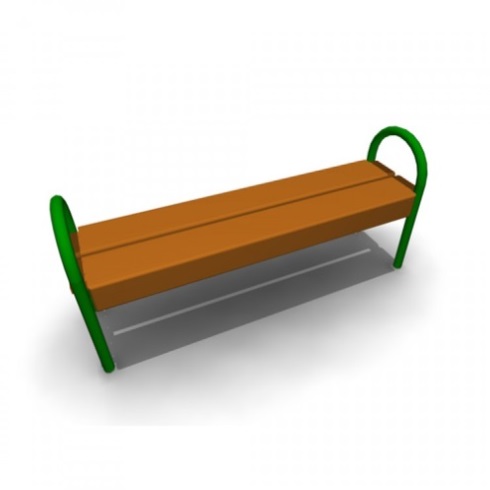 Скамья без спинки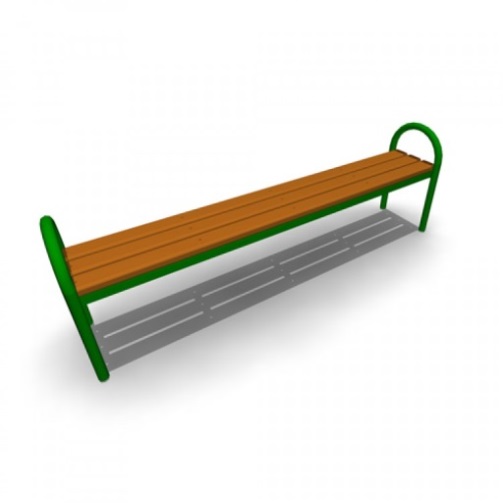 Скамья без спинки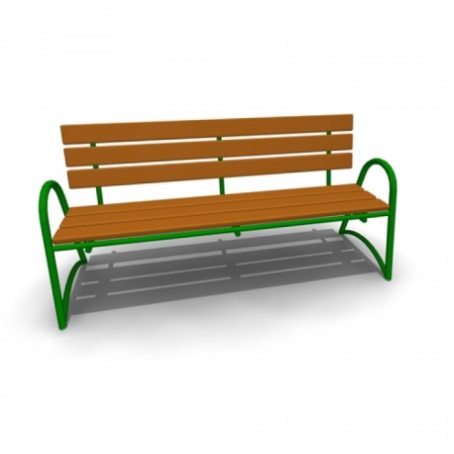 Скамья со спинкой Установка урнУстановка урн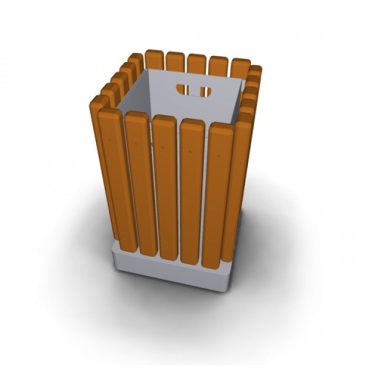 Урна металлическая «Деревянный декор»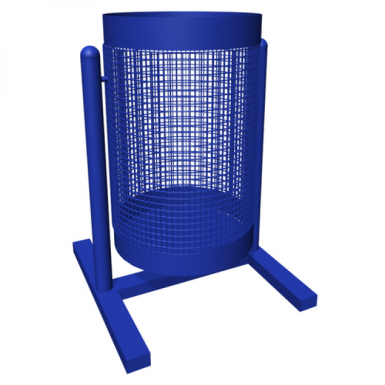 Урна для мусора Урна уличная №ппНаименование видов работ1Оборудование детских и (или) спортивных площадок2Оборудование автомобильных парковок3Озеленение дворовых территорий4Устройство ливнеприемников5Устройство контейнерных площадок (устройство площадок для сбора и временного хранения отходов с установкой контейнеров, бункеров-накопителей, устройством ограждения и твердого основания)6Ограждение газонов7Ремонт тротуаров8Устройство лестничных маршей, спусков и подходов к ним9Устройство пандусов для обеспечения беспрепятственного перемещения по дворовым территориям многоквартирных домов маломобильных групп населенияВид работЕдиница измеренияЕдиничная расценка, руб.Единичная расценка, руб.Вид работЕдиница измеренияС бордюромБез бордюраРемонт внутриквартального, дворового проезда с асфальтобетонным покрытием: а) с щебнем1 кв. м2 411,001 513,00б) без щебня1 кв. м2 171,001273,00Ремонт асфальтобетонного покрытия к подъезду:а) с щебнем1 кв. м-1 371,00б) без щебня1 кв. м-1 423,00Установка скамейки:1 шт.2 800,002 800,00Стоимость скамейки1 шт.5 770,005 770,00Установка урн:1 шт.1 005,001 005,00Стоимость урн1 шт.2 400,002 400,00Устройство тротуарной плитки1 кв. м3 780,003 333,00Стоимость светильника:а) с опоройшт.31 109,0031 109,00б) без опорышт.8 800,008 800,00Устройство детской площадки:а) ударопоглощающее покрытие кв.м.2 500,00-б) детская игровая площадка500 000,00500 000,001.Наименование подпрограммы«Благоустройство дворовых территорий городского округа Вичуга в рамках поддержки местных инициатив»2.Срок реализации подпрограммы2020-2024 гг.3.Исполнитель подпрограммыАдминистрация городского округа Вичуга4.Задачи подпрограммы Повышение уровня благоустройства дворовых территорий городского округа Вичуга.5.Объемы ресурсного обеспечения:Общий объем бюджетных ассигнований на реализацию подпрограммы: 2020 год – 1648337,75 руб.; 2021 год – 0 руб.; 2022 год – 0 руб.;2023 год – 0 руб.;2024 год – 0 руб.- федеральный бюджет:2020 год – 0 руб.; 2021 год – 0 руб.; 2022 год – 0 руб.;2023 год – 0 руб.;2024 год – 0 руб.- областной бюджет:2020 год – 0 руб.; 2021 год – 0 руб.; 2022 год – 0 руб. 2023 год – 0 руб.;2024 год – 0 руб.- бюджет городского округа Вичуга:2020 год – 1171628,03 руб.; 2021 год – 0 руб.; 2022 год – 0 руб.2023 год – 0 руб.;2024 год – 0 руб.- внебюджетные средства:2020 год – 476709,72 руб.; 2021 год – 0 руб.; 2022 год – 0 руб.2023 год – 0 руб.;2024 год – 0 руб.6. Ожидаемые результаты реализации подпрограммыУвеличение доли благоустроенных дворовых территорий от общего количества дворовых территорий№ п/пНаименование показателя (индикатора)Ед. изм.Значение целевых показателей (индикаторов)Значение целевых показателей (индикаторов)Значение целевых показателей (индикаторов)Значение целевых показателей (индикаторов)Значение целевых показателей (индикаторов)Значение целевых показателей (индикаторов)Значение целевых показателей (индикаторов)Значение целевых показателей (индикаторов)№ п/пНаименование показателя (индикатора)Ед. изм.2017 20182019202020212022202320241Доля благоустроенных дворовых территорий от общего количества дворовых территорий%ХХХ20ХХХХ№ п/п№ п/пНаименование мероприятия / источник ресурсного обеспеченияНаименование мероприятия / источник ресурсного обеспеченияИсполнительОбъем бюджетных ассигнований на выполнение мероприятия (руб.)Объем бюджетных ассигнований на выполнение мероприятия (руб.)Объем бюджетных ассигнований на выполнение мероприятия (руб.)Объем бюджетных ассигнований на выполнение мероприятия (руб.)Объем бюджетных ассигнований на выполнение мероприятия (руб.)№ п/п№ п/пНаименование мероприятия / источник ресурсного обеспеченияНаименование мероприятия / источник ресурсного обеспеченияИсполнитель2018 год2019 год2020 год2021 год2022 годПодпрограмма всего:Подпрограмма всего:Подпрограмма всего:Подпрограмма всего:Подпрограмма всего:0,000,001648337,750,000,00- федеральный бюджет- федеральный бюджет- федеральный бюджет- федеральный бюджет- федеральный бюджет0,000,000,000,000,00- областной бюджет- областной бюджет- областной бюджет- областной бюджет- областной бюджет0,000,000,000,000,00- бюджет городского округа Вичуга- бюджет городского округа Вичуга- бюджет городского округа Вичуга- бюджет городского округа Вичуга- бюджет городского округа Вичуга0,000,001171628,03*0,000,00- внебюджетные средства- внебюджетные средства- внебюджетные средства- внебюджетные средства- внебюджетные средства0,000,00476709,72*0,000,001.1.Основное мероприятие «Благоустройство дворовых территорий городского округа Вичуга в рамках поддержки местных инициатив» Основное мероприятие «Благоустройство дворовых территорий городского округа Вичуга в рамках поддержки местных инициатив» Администрация городского округа Вичуга0,000,001648337,750,000,00- федеральный бюджет- федеральный бюджет- федеральный бюджет- федеральный бюджет- федеральный бюджет0,000,000,000,000,00- областной бюджет- областной бюджет- областной бюджет- областной бюджет- областной бюджет0,000,000,000,000,00- бюджет городского округа Вичуга- бюджет городского округа Вичуга- бюджет городского округа Вичуга- бюджет городского округа Вичуга- бюджет городского округа Вичуга0,000,001171628,03*0,000,00- внебюджетные средства- внебюджетные средства- внебюджетные средства- внебюджетные средства- внебюджетные средства0,000,00476709,72*0,000,001.11.11.1Благоустройство дворовой территории многоквартирного дома, расположенного по адресу: Ивановская обл., город Вичуга, ул. Ленинградская, д.33/12Благоустройство дворовой территории многоквартирного дома, расположенного по адресу: Ивановская обл., город Вичуга, ул. Ленинградская, д.33/12- федеральный бюджет- федеральный бюджет- федеральный бюджет- федеральный бюджет- федеральный бюджет0,000,000,000,000,00- областной бюджет- областной бюджет- областной бюджет- областной бюджет- областной бюджет0,000,000,000,000,00- бюджет городского округа Вичуга- бюджет городского округа Вичуга- бюджет городского округа Вичуга- бюджет городского округа Вичуга- бюджет городского округа Вичуга0,000,00174996,4*0,000,00- внебюджетные средства- внебюджетные средства- внебюджетные средства- внебюджетные средства- внебюджетные средства0,000,0043749,1*0,000,001.21.21.2Благоустройство дворовой территории многоквартирного дома, расположенного по адресу: Ивановская обл., город Вичуга, ул. Ленинградская,62Благоустройство дворовой территории многоквартирного дома, расположенного по адресу: Ивановская обл., город Вичуга, ул. Ленинградская,62- федеральный бюджет- федеральный бюджет- федеральный бюджет- федеральный бюджет- федеральный бюджет0,000,000,000,000,00- областной бюджет- областной бюджет- областной бюджет- областной бюджет- областной бюджет0,000,000,000,000,00- бюджет городского округа Вичуга- бюджет городского округа Вичуга- бюджет городского округа Вичуга- бюджет городского округа Вичуга- бюджет городского округа Вичуга0,000,00118882,2*0,000,00- внебюджетные средства- внебюджетные средства- внебюджетные средства- внебюджетные средства- внебюджетные средства0,000,0029720,55*0,000,001.3	Благоустройство территории ТОС «Надежда»: установка спортивной площадки по адресу: Ивановская обл., г. Вичуга вблизи дома №18 по ул. Школьная.Благоустройство территории ТОС «Надежда»: установка спортивной площадки по адресу: Ивановская обл., г. Вичуга вблизи дома №18 по ул. Школьная.Благоустройство территории ТОС «Надежда»: установка спортивной площадки по адресу: Ивановская обл., г. Вичуга вблизи дома №18 по ул. Школьная.Благоустройство территории ТОС «Надежда»: установка спортивной площадки по адресу: Ивановская обл., г. Вичуга вблизи дома №18 по ул. Школьная.- федеральный бюджет- федеральный бюджет- федеральный бюджет- федеральный бюджет- федеральный бюджет0,000,000,000,000,00- областной бюджет- областной бюджет- областной бюджет- областной бюджет- областной бюджет0,000,000,000,000,00- бюджет городского округа Вичуга- бюджет городского округа Вичуга- бюджет городского округа Вичуга- бюджет городского округа Вичуга- бюджет городского округа Вичуга0,000,0097678,6*0,000,00- внебюджетные средства- внебюджетные средства- внебюджетные средства- внебюджетные средства- внебюджетные средства0,000,0024419,65*0,000,001.41.41.4Благоустройство дворовой территории многоквартирного дома, расположенного по адресу: Ивановская обл., город Вичуга, ул.2-Библиотечная, 2,4Благоустройство дворовой территории многоквартирного дома, расположенного по адресу: Ивановская обл., город Вичуга, ул.2-Библиотечная, 2,4- федеральный бюджет- федеральный бюджет- федеральный бюджет- федеральный бюджет- федеральный бюджет0,000,000,000,000,00- областной бюджет- областной бюджет- областной бюджет- областной бюджет- областной бюджет0,000,000,000,000,00- бюджет городского округа Вичуга- бюджет городского округа Вичуга- бюджет городского округа Вичуга- бюджет городского округа Вичуга- бюджет городского округа Вичуга0,000,00174995,0*0,000,00- внебюджетные средства- внебюджетные средства- внебюджетные средства- внебюджетные средства- внебюджетные средства0,000,0043748,75*0,000,001.51.51.5Благоустройство дворовой территории многоквартирного дома, расположенного по адресу: Ивановская обл., город Вичуга, ул.Б.Хмельницкого, 62Благоустройство дворовой территории многоквартирного дома, расположенного по адресу: Ивановская обл., город Вичуга, ул.Б.Хмельницкого, 62- федеральный бюджет- федеральный бюджет- федеральный бюджет- федеральный бюджет- федеральный бюджет0,000,000,000,000,00- областной бюджет- областной бюджет- областной бюджет- областной бюджет- областной бюджет0,000,000,000,000,00- бюджет городского округа Вичуга- бюджет городского округа Вичуга- бюджет городского округа Вичуга- бюджет городского округа Вичуга- бюджет городского округа Вичуга0,000,00109381,5*0,000,00- внебюджетные средства- внебюджетные средства- внебюджетные средства- внебюджетные средства- внебюджетные средства0,000,00118324,75*0,000,001.61.61.6Благоустройство дворовой территории многоквартирного дома, расположенного по адресу: Ивановская обл., город Вичуга, ул.1-я Свердловская, 1,2,3Благоустройство дворовой территории многоквартирного дома, расположенного по адресу: Ивановская обл., город Вичуга, ул.1-я Свердловская, 1,2,3- федеральный бюджет- федеральный бюджет- федеральный бюджет- федеральный бюджет- федеральный бюджет0,000,000,000,000,00- областной бюджет- областной бюджет- областной бюджет- областной бюджет- областной бюджет0,000,000,000,000,00- бюджет городского округа Вичуга- бюджет городского округа Вичуга- бюджет городского округа Вичуга- бюджет городского округа Вичуга- бюджет городского округа Вичуга0,000,00145700,53*0,000,00- внебюджетные средства- внебюджетные средства- внебюджетные средства- внебюджетные средства- внебюджетные средства0,000,00129248,47*0,000,001.71.71.7Благоустройство дворовой территории многоквартирного дома, расположенного по адресу: Ивановская обл., город Вичуга, ул.50 лет Октября, д.12,14Благоустройство дворовой территории многоквартирного дома, расположенного по адресу: Ивановская обл., город Вичуга, ул.50 лет Октября, д.12,14- федеральный бюджет- федеральный бюджет- федеральный бюджет- федеральный бюджет- федеральный бюджет0,000,000,000,000,00- областной бюджет- областной бюджет- областной бюджет- областной бюджет- областной бюджет0,000,000,000,000,00- бюджет городского округа Вичуга- бюджет городского округа Вичуга- бюджет городского округа Вичуга- бюджет городского округа Вичуга- бюджет городского округа Вичуга0,000,00174998,6*0,000,00- внебюджетные средства- внебюджетные средства- внебюджетные средства- внебюджетные средства- внебюджетные средства0,000,0043749,65*0,000,001.81.81.8Благоустройство дворовой территории многоквартирного дома, расположенного по адресу: Ивановская обл., город Вичуга, ул.Володарского, д. 100Благоустройство дворовой территории многоквартирного дома, расположенного по адресу: Ивановская обл., город Вичуга, ул.Володарского, д. 100- федеральный бюджет- федеральный бюджет- федеральный бюджет- федеральный бюджет- федеральный бюджет0,000,000,000,000,00- областной бюджет- областной бюджет- областной бюджет- областной бюджет- областной бюджет0,000,000,000,000,00- бюджет городского округа Вичуга- бюджет городского округа Вичуга- бюджет городского округа Вичуга- бюджет городского округа Вичуга- бюджет городского округа Вичуга0,000,00174995,20*0,000,00- внебюджетные средства- внебюджетные средства- внебюджетные средства- внебюджетные средства- внебюджетные средства0,000,0043748,8*0,000,00